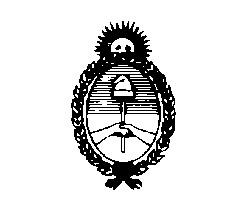 Ministerio de EconomíaSecretaría de HaciendaCentro de Capacitación y EstudiosTaller sobre la herramienta Business Intelligence (BI) - Introductorio13 al 17 de marzo de 2023Taller sobre la herramienta Business Intelligence (BI) - IntroductorioTaller sobre la herramienta Business Intelligence (BI) - Introductorio13 al 17 de marzo de 202313 al 17 de marzo de 2023ObjetivosObjetivosSe espera que al finalizar la actividad, los participantes estén en condiciones de:-	Utilizar las nuevas herramientas que les permitan optimizar la explotación de la información.-	Transferir las experiencias de un usuario clave que utiliza la herramienta diariamente-	Informar al usuario sobre el contenido de los Datamarts.-	Dotar al usuario de los conceptos que desarrolla la herramienta.-	Elaboración de reportes con incorporación de peticiones de datos por reporte, condicionamientos por tabla y demás vistas.-	Interacción entre los reportes creados a partir de la navegación.-	Construcción de tableros de control. Navegación, interacción y tips de construcción de reportes y tableros de control.Se espera que al finalizar la actividad, los participantes estén en condiciones de:-	Utilizar las nuevas herramientas que les permitan optimizar la explotación de la información.-	Transferir las experiencias de un usuario clave que utiliza la herramienta diariamente-	Informar al usuario sobre el contenido de los Datamarts.-	Dotar al usuario de los conceptos que desarrolla la herramienta.-	Elaboración de reportes con incorporación de peticiones de datos por reporte, condicionamientos por tabla y demás vistas.-	Interacción entre los reportes creados a partir de la navegación.-	Construcción de tableros de control. Navegación, interacción y tips de construcción de reportes y tableros de control.ParticipantesParticipantesAgentes de la Administración Pública Nacional, que revistan mandos medios y niveles operativos cuyas funciones y responsabilidades estén relacionadas con las tareas de análisis de información financiera, presupuestaria y contable y operen el sistema e-SIDIF.Agentes de la Administración Pública Nacional, que revistan mandos medios y niveles operativos cuyas funciones y responsabilidades estén relacionadas con las tareas de análisis de información financiera, presupuestaria y contable y operen el sistema e-SIDIF.DuraciónDuraciónEl Taller tiene una duración de cinco (5) días, con una dedicación de tres (3) horas diarias, totalizando quince (15) horas.El Taller tiene una duración de cinco (5) días, con una dedicación de tres (3) horas diarias, totalizando quince (15) horas.Fecha y HorarioFecha y HorarioLa actividad se realizará desde el 13 al 17 de marzo de 2023, en el horario de 10:00 a 13:00 h.La actividad se realizará desde el 13 al 17 de marzo de 2023, en el horario de 10:00 a 13:00 h.Cantidad de ParticipantesCantidad de ParticipantesQuince (15) funcionarios.Quince (15) funcionarios.InstructoresInstructores- Prof. Pablo Schurman – Equipo de Réplicas BI - DGSIAF. Subsecretaría de Presupuesto. Secretaría de Hacienda.- Prof. Pablo Schurman – Equipo de Réplicas BI - DGSIAF. Subsecretaría de Presupuesto. Secretaría de Hacienda.Certificado de AsistenciaCertificado de AsistenciaSe extenderán certificados de aprobación a quienes participen del 80% de las reuniones previstas y realicen el ejercicio práctico integral correspondiente. Se otorgarán créditos en el marco del SINEP.Según Res. 2/02 de la Subsecretaria de Gestión Pública establece en su art. 14.“La inscripción en cursos o actividades de capacitación y formación o entrenamiento implica la obligación de cumplir con los requisitos de asistencia, puntualidad y exigencias académicas que se establezcan en cada caso.Cualquier incumplimiento deberá estar debidamente justificado por las autoridades del organismo...”Se extenderán certificados de aprobación a quienes participen del 80% de las reuniones previstas y realicen el ejercicio práctico integral correspondiente. Se otorgarán créditos en el marco del SINEP.Según Res. 2/02 de la Subsecretaria de Gestión Pública establece en su art. 14.“La inscripción en cursos o actividades de capacitación y formación o entrenamiento implica la obligación de cumplir con los requisitos de asistencia, puntualidad y exigencias académicas que se establezcan en cada caso.Cualquier incumplimiento deberá estar debidamente justificado por las autoridades del organismo...”Lugar de RealizaciónLugar de RealizaciónMinisterio de Hacienda – Hipólito Yrigoyen 250 – CABA – 3º piso – oficina 326 - Aula InformáticaMinisterio de Hacienda – Hipólito Yrigoyen 250 – CABA – 3º piso – oficina 326 - Aula InformáticaTemario SintéticoFecha de realizaciónPresentación de la Herramienta: definiciones de Datamart y Datawarehouse. Navegación por la página Inicial:Opciones disponibles (carpetas, ayuda y reportes recientes) Opciones por solapa (nuevo, abrir archivos y configuración del usuario)Construcción de informes: Exploración del menú nuevo, sección análisis. Definición de reporte13/03/2023Creación de tablaEstablecimiento de reglas a partir incorporación de filtrosPeticiones de datos (definición)Edición de tabla. Suma de indicadores de negocioCreación de vistas graficas:Exploración y utilización de la ventana de diseño de gráficaEtiquetas de mediciónEdición de graficaPrimer reporte: Combinación de diversas vistasTablas y graficasVisualización de reporteExportación de reporte14/03/2023Construcción de columna de condicionamientos por tablaDefinición de condiciónEstablecimiento de Formulas de columnaIncorporación de condiciones mediante imágenesCreación de Petición de datos de reporte:Navegación por las pestañas de creación de condición.Solicitud de variableVisualización del reporte con petición15/03/2023y16/03/2023Navegación a través de tabla y gráficos.Profundización a través de niveles de jerarquía de los valores y encabezados de columna. Navegación en vista gráfica.Protección de filtroTableros de controlDefiniciónCreación de tablero. Manejo de solapas y de seccionesAgentesDelivery de informaciónPresupuesto AbiertoSeguridad OBI17/03/2023BibliografíaBibliografíahttps://dgsiaf.mecon.gov.ar/https://dgsiaf.mecon.gov.ar/Coordinación TécnicaCoordinación TécnicaSra. Arianne Ramírez Pécora. Coordinadora Equipo de Réplicas BI. Subsecretaría de Presupuesto. Secretaría de Hacienda.Sra. Arianne Ramírez Pécora. Coordinadora Equipo de Réplicas BI. Subsecretaría de Presupuesto. Secretaría de Hacienda.Coordinación GeneralCoordinación GeneralLic. María Gabriela Candal. Directora de Actividades de Capacitación en Materia de Administración Financiera - Centro de Capacitación y Estudios. Tel.: 4349-6001. E-mail: gcanda@mecon.gov.arLic. María Gabriela Candal. Directora de Actividades de Capacitación en Materia de Administración Financiera - Centro de Capacitación y Estudios. Tel.: 4349-6001. E-mail: gcanda@mecon.gov.ar